18.7.17: Year 4 Leavers’ AssemblyY4 Powerpoint: RomansIntroduction & Welcome – Mrs. D. Brett  Esme Betteley-Sparke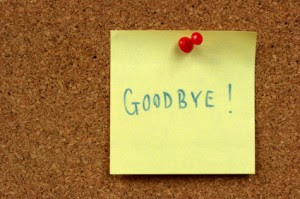  James Johnston Lola Saunders Marco Bulmer Lucy HerdmanSong: This Day (Year 4) George Michael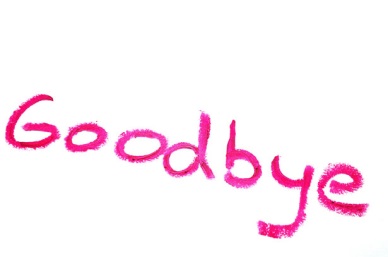  Lillie Hook Jasmine Walton Laila Wilson Amelia JudeSong:  Lovely Summer’s Day (ALL, but seated)DB/JS: Year 4 Presentation.French Play: Le radis géantPlease stay and enjoy refreshments in the hall with your child.Final Song + Dukeshouse Wood photosThank you for joining us!